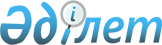 Қазақстан Республикасы Yкiметiнiң 2004 жылғы 13 сәуiрдегi N 411 қаулысына өзгерiстер енгізу туралы
					
			Күшін жойған
			
			
		
					Қазақстан Республикасы Үкіметінің 2004 жылғы 3 қыркүйектегі N 932 қаулысы. Күші жойылды - Қазақстан Республикасы Үкіметінің 2009 жылғы 19 қыркүйектегі N 1411 Қаулысымен

      Ескерту. Қаулының күші жойылды - ҚР Үкіметінің 2009.09.19. N 1411 Қаулысымен.      Қазақстан Республикасының Үкiметi қаулы етеді: 

      1. "Қазақстан Республикасында нашақорлыққа және есiрткi бизнесiне қарсы күрестiң 2004-2005 жылдарға арналған бағдарламасы туралы" Қазақстан Республикасы Yкiметiнiң 2004 жылғы 13 сәуiрдегi N 411  қаулысына (Қазақстан Республикасының ПҮКЖ-ы, 2004 ж., N 17, 213-құжат) мынадай өзгерiстер енгiзiлсiн: 

      2-тармақтағы "20 қаңтар және 20 шілде" деген сөздер "1 қаңтар және 1 шiлде" деген сөздермен ауыстырылсын; 

      3-тармақтағы "1 ақпан және 1 тамыз" деген сөздер "10 қаңтар және 10 шiлде" деген сөздермен ауыстырылсын; 

      4-тармақ мынадай редакцияда жазылсын: 

      "4. Бағдарламаның орындалуын бақылау Қазақстан Республикасы Премьер-Министрiнiң орынбасары Б.С. Әйтiмоваға жүктелсiн"; 

      көрсетiлген қаулымен бекiтiлген "Қазақстан Республикасында нашақорлыққа және есiрткi бизнесiне қарсы күрестiң 2004-2005 жылдарға арналған бағдарламасында: 

      "Қазақстан Республикасында нашақорлыққа және есiрткi бизнесiне қарсы күрестің 2004-2005 жылдарға арналған бағдарламасын iске асыру жөнiндегi iс-шаралар жоспары" деген 8-бөлiмде: 

      реттік нөмiрi 22-жолда: 

      2-бағанындағы "ШЫҰ" аббревиатурасы "ТМД" аббревиатурасымен ауыстырылсын; 

      4-бағаны мынадай редакцияда жазылсын: 

      "IIМ, СIМ, КБА, ЭСЖҚА, БП (келiсiм бойынша), ҰҚК (келiсiм бойынша)"; 

      5-бағанындағы "мамыр" деген сөз "қараша" деген сөзбен ауыстырылсын; 

      реттiк нөмiрi 26-жолдағы 5-бағанда "шiлде" деген сөз "қараша" деген сөзбен ауыстырылсын. 

      2. Осы қаулы қол қойылған күнінен бастап күшiне енедi.       Қазақстан Республикасының 

      Премьер-Министрі 
					© 2012. Қазақстан Республикасы Әділет министрлігінің «Қазақстан Республикасының Заңнама және құқықтық ақпарат институты» ШЖҚ РМК
				